Муниципальное казенное общеобразовательное учреждение«Розгребельская средняя общеобразовательная школа»Большесолдатского района Курской области307853, Курская область, Большесолдатский район,с. Розгребли, ул. Школьная д. 1. Телефон 8-(47136)-2-31-30,электронная почта bolshesoldat361@mail.ru,сайт http://www.rozgrebli.ruОтчет о проведении мероприятий, посвященныхДню участников ликвидации последствий радиационных аварий и катастроф и памяти жертв этих аварий и катастроф26 апреля 1986 года на Чернобыльской атомной электростанции (Украина) произошла крупная авария, за которой последовал длительный выброс в атмосферу большого количества радиоактивных веществ.Именно этой аварии были посвящены тематические  классные часы, которые прошли 26-27 апреля в школе.Классный руководитель Воскобойникова А.А. провела с учащимися 7 класса открытый классный час «Атомная энергетика. За и против!» с использованием мультимедийной презентации. Учащимся было предложено посмотреть документальный фильм о трагедии, а так же видеоролик с беседой участника  ликвидации последствий радиационных аварий и катастроф  Котовым Николаем Валентиновичем. После чего они приняли участие в обсуждении фильма и главного вопроса «Быть или не быть атомной энергетике?».В зале была полнейшая тишина. Все внимательно слушали рассказ преподавателя о начале аварии, о мужестве ликвидаторов аварии, ее последствиях.В конце мероприятия все присутствующие почтили память погибших минутой молчания.Безусловно, такие мероприятия способствуют гражданскому, патриотическому и нравственному воспитанию обучающихся.Фото прилагается.                               Заместитель директора по ВР Мещерская Н.В.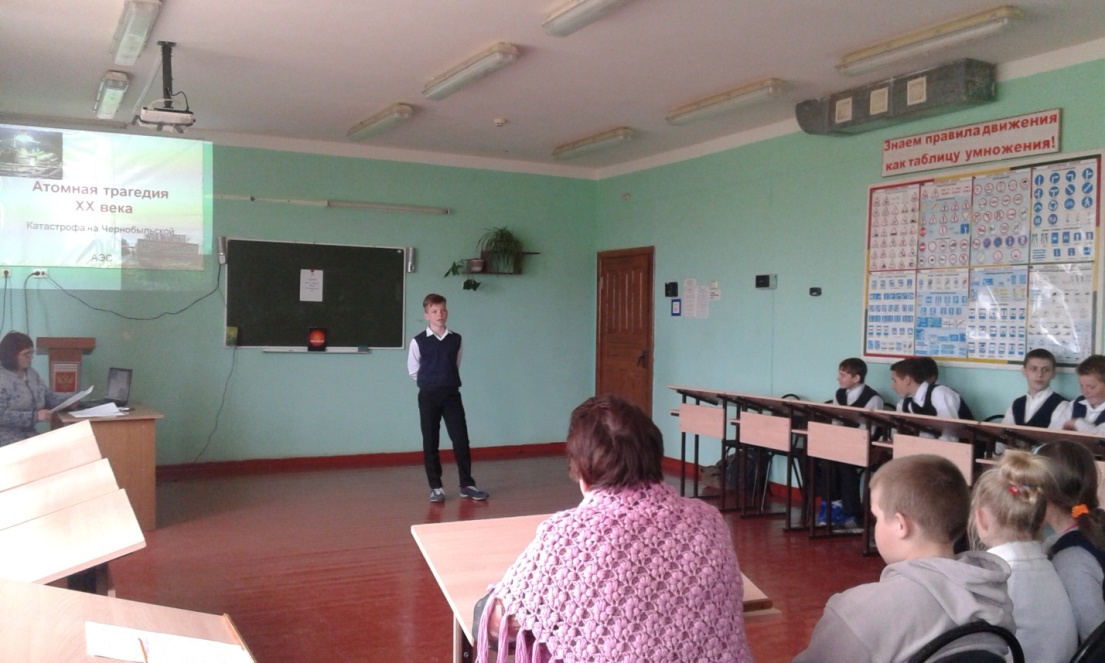 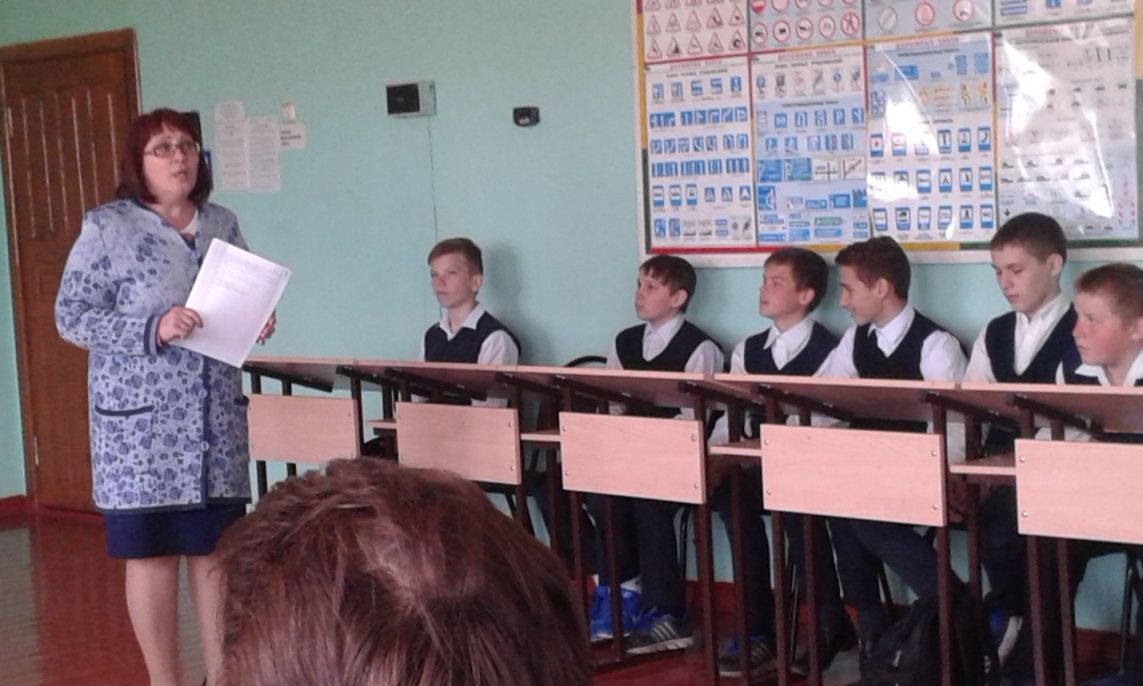 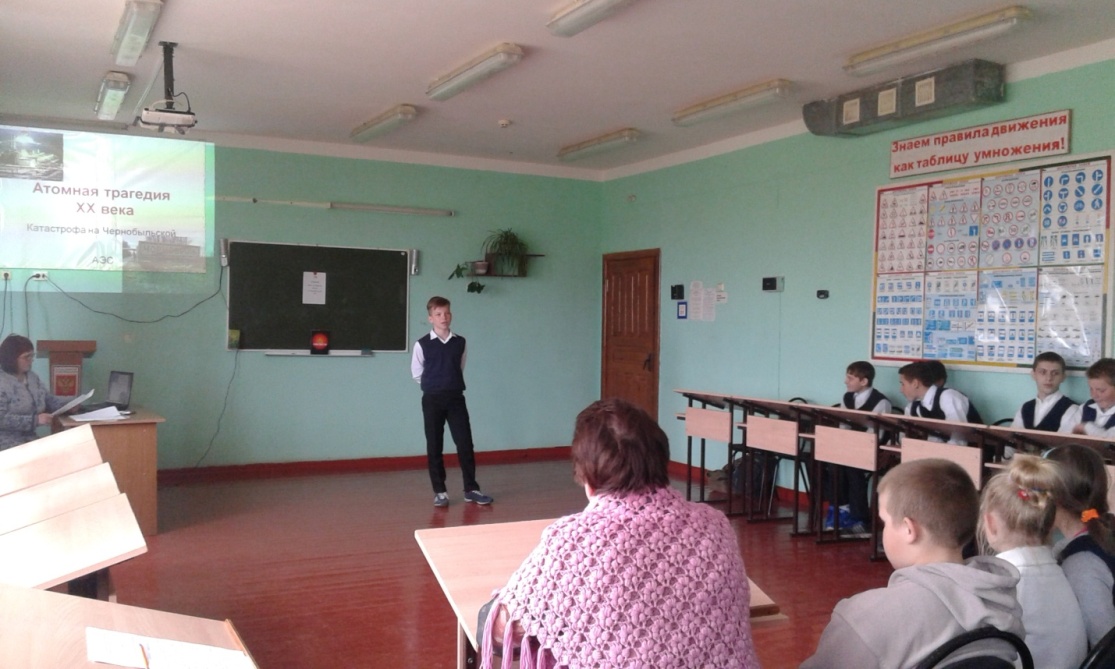 